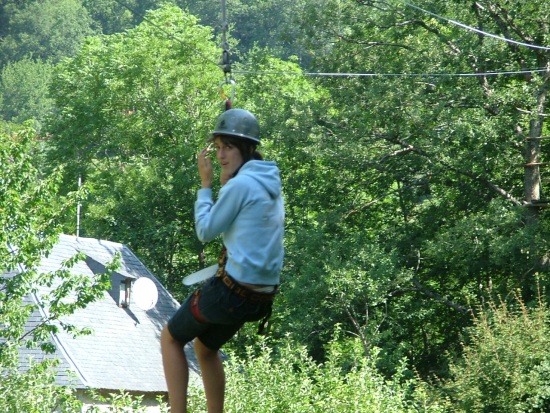 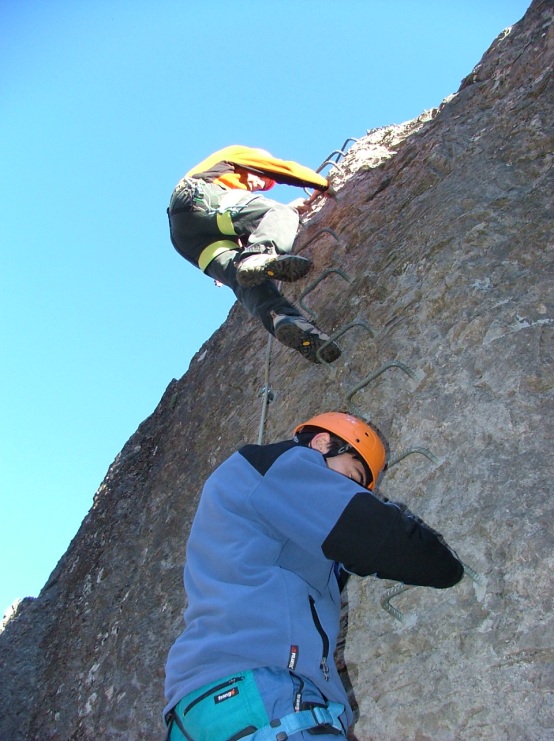 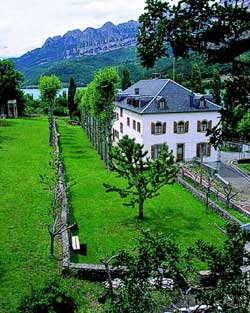 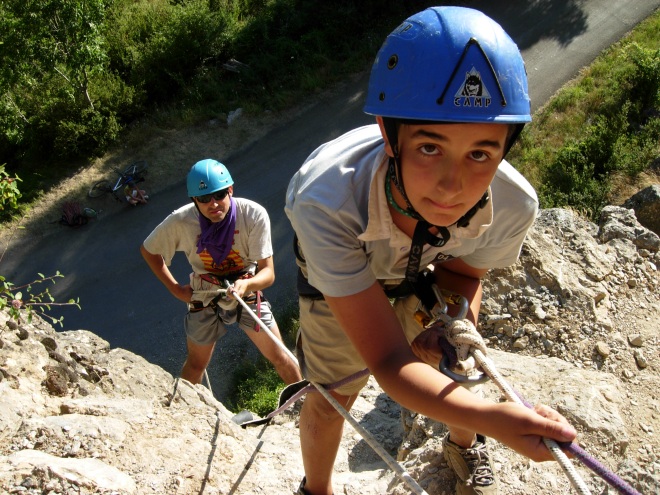 Planing diario de las ActividadesDía 3 de Mayo de 20118:30	Salida desde Mequinenza hacia el albergue11:00	Llegada al Albergue y reparto de habitaciones11:30	Excursión al mirador de Santa María14:15	Comida en el Albergue15:00	Tiempo libre16:00	Actividad de Rappel y Escalada18:00	Merienda18:00	Actividad de Rappel y Escalada19:30	Duchas y TL20:00	Cena21:00	TL22:00	Actividad nocturnaDía 4 de Mayo de 20118:00	Diana8:30	Limpieza de habitaciones9:00	Desayuno10:00	Excursión a Dolmen y Ermita de Sª Elena11:00	Vía Ferrata de Santa Elena12:00	Visita a la Ermita y Puesto Militar13:30	Comida de Picnic o en el Albergue14:00	Tiempo libre15:30	Tirolina18:00	Merienda y vuelta al Albergue18:30	Excursión medioambiental19:30	Duchas y TL20:00	Cena21:00	TL22:00	Actividad nocturna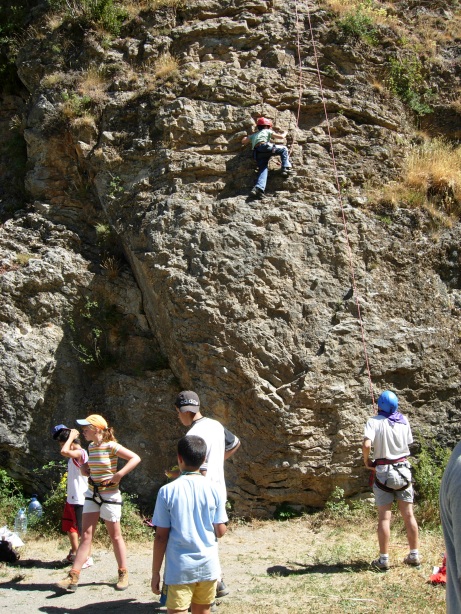 Día 5 de Mayo de 20118:00	Diana8:30	Limpieza de habitaciones9:00	Desayuno10:00	Barranco del Gorgol13:30	Comida en el Alberuge14:15	Paseo por el pueblo15:30	Excursión Ibon de Piedrafita19:30	Salida a Mequinenza22:00	Llegada a MequinenzaEn caso que el barranco no sea posible realizarlo por cuestiones de caudal o meteorología la alternativa sería la visita del Parque Faunístico de los Pirineos de La Cuniacha sin que ello repercuta en el coste total de la salida.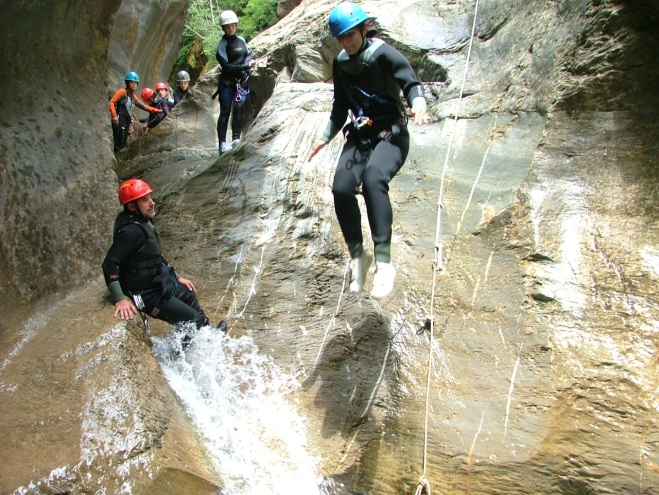 